Pressemeldung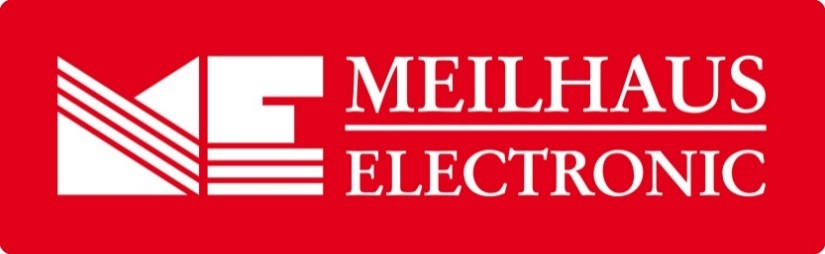 Datum:	Juli 2018Text/Bilder online:	https://www.meilhaus.de/infos/news/presse/2018-q3
PR12-2018-PicoScope-Serie-5000D.docx
PR12-2018-PicoScope-Serie-5000D-1.jpg
PR12-2018-PicoScope-Serie-5000D-2.jpgThema/Subject:	PicoScope-Serie-5000D Oszilloskope bei Meilhaus Electronic GmbH.Sperrfrist:	-Die PicoScope 5000D SerieDie „Alleskönner“ einer neuen Generation von Oszilloskopen mit flexibler AuflösungAlling, Juli 2018 – Die neue Generation der PicoScope 5000 FlexRes® Oszilloskope heißt PicoScope 5000D Serie und beeindruckt mit einer Vertikalauflösung von bis zu 16 bit, einer Bandbreite von bis zu 200 MHz und einer Geschwindigkeit von bis zu 1 GS/s. Trumpf ist ein beeindruckender Signalerfassungsspeicher von bis zu 512 Megasamples, der die Aufzeichnung von Langzeitkurvenverläufen bei maximaler Abtastrate erlaubt. Komplettiert wird die 5000D Serie von MSO-Modellen, die zusätzlich über 16 Digital-Kanäle verfügen und so die Möglichkeit bieten, gemischt analoge und digitale Schaltungen zu analysieren.Die in den Geräten der PicoScope 5000D Serie verwendete FlexRes Hardware ist eine eingetragene Marke. Sie nutzt mehrere hochauflösende Analog-Digital-Umsetzer an den Eingangskanälen, und zwar in verschiedenen zeitverschachtelten und parallelen Kombinationen. So sorgt sie neben der Optimierung der Sampling Rate auf bis zu 1 GS/s bei 8 bit ebenso für die Optimierung der Auflösung auf 16 bit bei 62,5 MS/s und sogar für die Werteoptimierung daszwischen. Die MSO-Modelle der Serie bieten die Möglichkeit, gemischt analoge und digitale Schaltungen zu analysieren. Die digitalen Kanäle können als Busse angeordnet werden und jeder Buswert als Hexadezimalwert, Binärwert oder ASCII angezeigt werden. Ebenfalls eine Warenmarke ist das PicoScope DeepMeasure™ Tool, das Kurvenverlaufs-Parameter automatisch erfasst. Die aktuelle Version beinhaltet 12 Parameter pro Zyklus und bildet bis zu einer Million Zyklen ab. Schließlich haben alle Geräte der PicoScope 5000D Serie einen SuperSpeed USB 3.0 Anschlusses, über den Kurvenverläufe mit Höchstgeschwindigkeit aufgezeichnet werden, und der gleichzeitig dafür sorgt, dass die Geräte kompatibel mit Anschlüssen älterer Standards sind.Erhältlich sind die Geräte der Geräte der PicoScope 5000D Serie im Webshop unter www.meilhaus.de.Über Meilhaus Electronic:Die Meilhaus Electronic GmbH mit Sitz in Alling bei München gehört zu den führenden europäischen Entwicklern, Herstellern und Vertriebs-Unternehmen auf dem Gebiet der PC-Mess- und Schnittstellen-Technik. Seit 1977 bietet die Meilhaus Electronic GmbH Know-how, innovative Entwicklungen und individuelle, kundenspezifische, EMV-gerechte Lösungen für die professionelle Messtechnik. Das Produktspektrum umfasst Messinstrumente, Datenlogger, Schnittstellen, Kabeltester, Software sowie PC-Karten und Komponenten für PCI-Express, PCI, Compact-PCI/PXI, USB und Ethernet.Im März 2017 feiert Meilhaus Electronic das 40-jährige Firmenjubiläum.Alles rund um die PC-Messtechnik: Messwerterfassung, Steuerung und Datenübertragung in Labor und Industrie. Mit der MEcademy bietet Meilhaus Electronic zudem Trainings und Schulungen für Software, Kabeltester und Messgeräte an.Erfahren Sie mehr unter www.meilhaus.de und www.MEcademy.de.Presse-KontaktMarcella Dallmayer
m.dallmayer@meilhaus.deErnst Bratz
e.bratz@meilhaus.de
Tel. (0 81 41) 52 71-171Wir freuen uns über eine Veröffentlichung (Print/Online/Newsletter) und stehen Ihnen für weitere Beiträge und Rückfragen gerne zur Verfügung.Die aktuelle Pressemitteilung inklusive hochauflösendem Bildmaterial finden Sie zum Download unter 
www.meilhaus.de/infos/news/presseMeilhaus Electronic GmbHMEsstechnik fängt mit ME an.www.meilhaus.comAm Sonnenlicht 282239 Alling bei MünchenTel.:	(0 81 41) 52 71 - 0Fax:	(0 81 41) 52 71 - 129sales@meilhaus.de